Bu anket, fakültemiz şirket personelinin memnuniyet durumunun saptanması amacıyla hazırlanmıştır. Ankete vereceğiniz samimi ve doğru yanıtlar, fakülte/hastane yönetimimizin çalışmalarına yön verecektir. Anket verileri Halkla İlişkiler Birimi tarafından gizlilik esasları dikkate alınarak işlenecektir.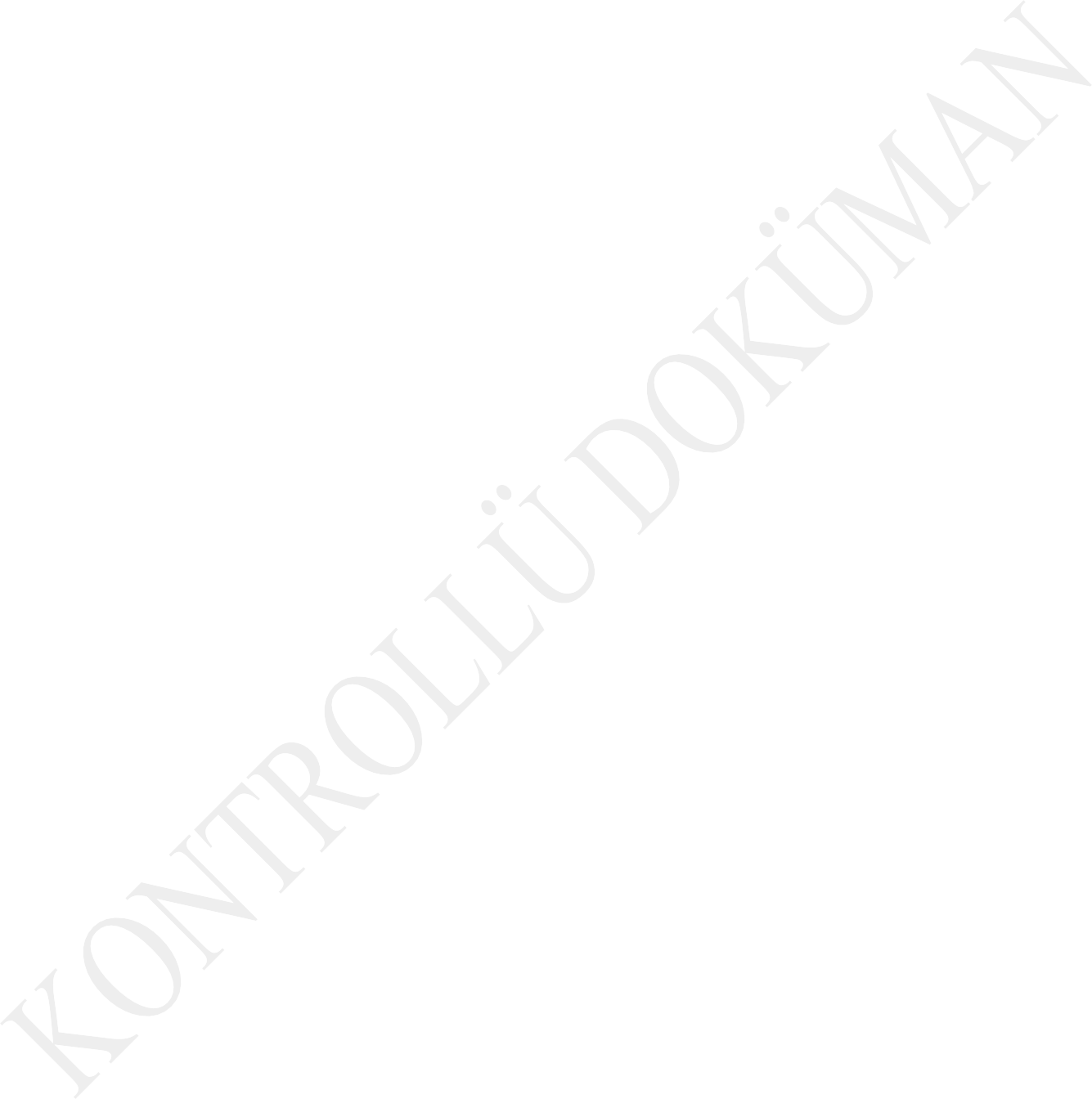 Kurumdaki çalışma süreniz;a)  0-1 yıl	b) 1-5 yıl	c) 5-10 yıl	d) 10 yıldan fazlaSize sorulmasını istediğiniz başka bir soru var ise lütfen belirtiniz.Soru:……………………………………………………………………………………………………………………………………………………………………………………….Cevap:…………………………………………………………………………………………………………………………………………………………………………………….ANKET BİTTİ. İLGİNİZE TEŞEKKÜR EDERİZ.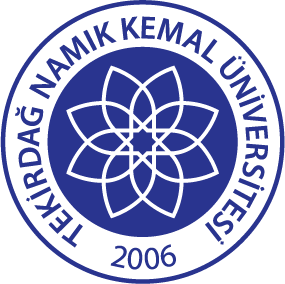 TNKÜAĞIZ VE DİŞ SAĞLIĞIUYGULAMA VE ARAŞTIRMA MERKEZİ  TEMİZLİK PERSONELİ MEMNUNİYET ANKETİDoküman No:EYS-FRM-303TNKÜAĞIZ VE DİŞ SAĞLIĞIUYGULAMA VE ARAŞTIRMA MERKEZİ  TEMİZLİK PERSONELİ MEMNUNİYET ANKETİHazırlama Tarihi:05.01.2022TNKÜAĞIZ VE DİŞ SAĞLIĞIUYGULAMA VE ARAŞTIRMA MERKEZİ  TEMİZLİK PERSONELİ MEMNUNİYET ANKETİRevizyon Tarihi:--TNKÜAĞIZ VE DİŞ SAĞLIĞIUYGULAMA VE ARAŞTIRMA MERKEZİ  TEMİZLİK PERSONELİ MEMNUNİYET ANKETİRevizyon No:0TNKÜAĞIZ VE DİŞ SAĞLIĞIUYGULAMA VE ARAŞTIRMA MERKEZİ  TEMİZLİK PERSONELİ MEMNUNİYET ANKETİToplam Sayfa Sayısı:1Lütfen aşağıdaki ifadelere ilişkin görüşünüzü en iyi yansıtan cevabı daire içerisine alarak işaretleyiniz. Örnek: (3)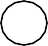 Lütfen aşağıdaki ifadelere ilişkin görüşünüzü en iyi yansıtan cevabı daire içerisine alarak işaretleyiniz. Örnek: (3)İYİORTAORTAKÖTÜ1İşimi kusursuz yapmam için gerekli malzemeler zamanında temin edilmektedir.İşimi kusursuz yapmam için gerekli malzemeler zamanında temin edilmektedir.(3)(2)(2)(1)2Çalışma kıyafetlerimin değişimi uygun aralıklarla yapılmaktadır.Çalışma kıyafetlerimin değişimi uygun aralıklarla yapılmaktadır.(3)(2)(2)(1)3Çalışma kıyafetlerimi beğeniyorum.Çalışma kıyafetlerimi beğeniyorum.(3)(2)(2)(1)4Klinik sorumlum sorunlara adil ve uygun çözümler getirir.Klinik sorumlum sorunlara adil ve uygun çözümler getirir.(3)(2)(2)(1)5Şefim sorunlara adil ve uygun çözümler getirir.Şefim sorunlara adil ve uygun çözümler getirir.(3)(2)(2)(1)6Çalıştığım bölümde çalışan güvenliğine ilişkin koruyucu tedbirler alınmaktadır(eldiven, maske, gözlük, uyarı yazıları vb.).Çalıştığım bölümde çalışan güvenliğine ilişkin koruyucu tedbirler alınmaktadır(eldiven, maske, gözlük, uyarı yazıları vb.).(3)(2)(2)(1)7Çalıştığım birimde iş kazaları ve bulaşıcı hastalıklardan korunma açısından kendimi güvende hissediyorum.Çalıştığım birimde iş kazaları ve bulaşıcı hastalıklardan korunma açısından kendimi güvende hissediyorum.(3)(2)(2)(1)8Çalıştığım birimde fiziksel şiddetten korunma açısından kendimi güvende hissediyorum.Çalıştığım birimde fiziksel şiddetten korunma açısından kendimi güvende hissediyorum.(3)(2)(2)(1)9Çalışma arkadaşlarımla ilişkilerim olumludur.Çalışma arkadaşlarımla ilişkilerim olumludur.(3)(2)(2)(1)10Yönetim tarafından çalışanlar ödüllendirilir (teşekkür ve kutlama yazıları, eğlence saatleri vb.).Yönetim tarafından çalışanlar ödüllendirilir (teşekkür ve kutlama yazıları, eğlence saatleri vb.).(3)(2)(2)(1)11Fakülte ve hastanemiz faaliyetleri herkes tarafından beğeni ile karşılanmaktadırFakülte ve hastanemiz faaliyetleri herkes tarafından beğeni ile karşılanmaktadır(3)(2)(2)(1)12Çalışanların dinlenmeleri için çay ocağı-dinlenme odası gibi imkânlardan faydalanabiliyorum.Çalışanların dinlenmeleri için çay ocağı-dinlenme odası gibi imkânlardan faydalanabiliyorum.(3)(2)(2)(1)13Mevcut kantin/restoran ürünlerini kaliteli buluyorum.Mevcut kantin/restoran ürünlerini kaliteli buluyorum.(3)(2)(2)(1)14Mevcut kantin/restoran ürünlerinin fiyatlarını uygun buluyorum.Mevcut kantin/restoran ürünlerinin fiyatlarını uygun buluyorum.(3)(2)(2)(1)Lütfen sizin için uygun olan kutucuğu işaretleyiniz (x).Lütfen sizin için uygun olan kutucuğu işaretleyiniz (x).Lütfen sizin için uygun olan kutucuğu işaretleyiniz (x).EvetEvetHayırHayır1515Son 1 yıl içinde fiziksel bir saldırıya uğradım.1616Son 1 yıl içinde bir hizmet içi eğitime katıldım.1717Aynı pozisyonda başka bir kurumda çalışmayı isterdim.1818Uygulama ve araştırma merkezinde çalışanlar arasında ayrım yapıldığını düşünüyor musunuz? (Cevabınız evet ise lütfen sebebini açıklayınız)…………………………………………………………………………………............................................…………………………………………………………………………………………………………………………………………………………………………………………………………………………………………………………1919Haftalık mesai süresinden daha fazla çalışıyor musunuz? (Cevabınız evet ise lütfen sebebini açıklayınız)…………………………………………………………………………....................................................…………………………………………………………………………………………………….……………..……………………………………………………………………………………………………………………………………